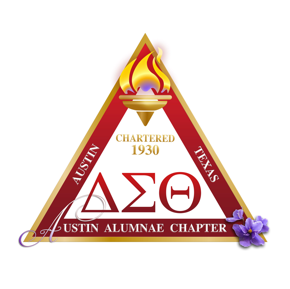 Founders Day CommitteeAustin Alumnae ChapterDelta Sigma Theta Sorority, Inc.Date / Time: September 26, 2023 @7:00pm  Call to Order:  Meeting called to order at Click here to enter text.Enter names of all committee members.  Members present noted with checkmark. Prayer/Meditation:  Business Items/Agenda:Q&A current listing of venue and information gatheredadditional venue suggestions send to Venue Sub-CommitteeSoror President Blackmon to see if RD is available on another daterequest $15,000 increase to budget to cover 2024 Founders Day Program depositsnarrow down top 3 venues by next committee meeting Technology Sub-Committee to work on ‘Save the Date'Date, Venue, Save the Date done by October Chapter MeetingRecommendation:   Requestin $15,000.00  to secure deposits and facilities fees for the event based on compiled data of facilities and previous Founders Day Budget. Adjourn:  Meeting adjourned at 7:48 pmNext meeting: October 5, 2023 @7pm☐   Benee Brown☐   Mary Caldwell☐   Tashia Coleman☐   Terina Veasey-Conley☐   Deloris Hall☐   Pamela Hall☐   Catherine Lee☐   LaVonna Martin-Floreal.☐   Joan Roberts-Scott☐   Debra Shaw-Boatner☐   Patricia Shorter☐   Sheldy Starkes☐   Karen Ware☐   Del Watson☐   Donna Jackson☐   Sylnovia Holt-Rabb☐   Sandra Willis☐   Tamela Saldana☐   Kelly Smith☐   Click here to enter text.☐   Click here to enter text.☐   Click here to enter text.☐   Click here to enter text.☐   Click here to enter text.